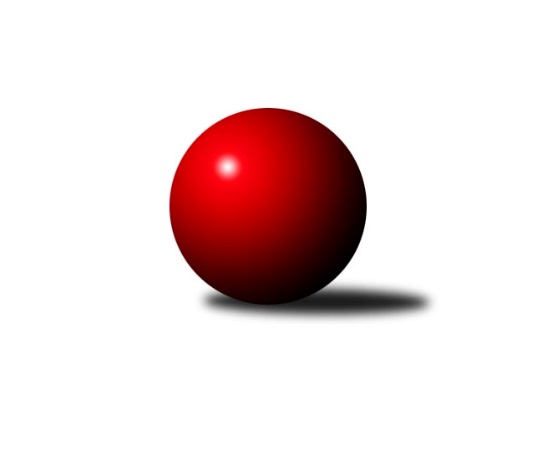 Č.11Ročník 2023/2024	24.5.2024 Východočeská soutěž skupina A 2023/2024Statistika 11. kolaTabulka družstev:		družstvo	záp	výh	rem	proh	skore	sety	průměr	body	plné	dorážka	chyby	1.	Vrchlabí C	11	8	0	3	115 : 61 	(73.5 : 56.5)	2452	16	1724	728	55.9	2.	Červený Kostelec C	11	8	0	3	109 : 67 	(68.5 : 51.5)	2454	16	1726	729	53.8	3.	Dobruška B	11	3	0	8	66 : 110 	(55.0 : 73.0)	2434	6	1704	730	61.2	4.	Rokytnice C	11	3	0	8	62 : 114 	(53.0 : 69.0)	2363	6	1708	655	67.7Tabulka doma:		družstvo	záp	výh	rem	proh	skore	sety	průměr	body	maximum	minimum	1.	Červený Kostelec C	6	6	0	0	73 : 23 	(40.5 : 19.5)	2625	12	2675	2585	2.	Vrchlabí C	5	5	0	0	68 : 12 	(40.0 : 20.0)	2425	10	2471	2378	3.	Dobruška B	5	2	0	3	32 : 48 	(23.5 : 34.5)	2375	4	2465	2277	4.	Rokytnice C	6	2	0	4	39 : 57 	(35.0 : 37.0)	2417	4	2504	2330Tabulka venku:		družstvo	záp	výh	rem	proh	skore	sety	průměr	body	maximum	minimum	1.	Vrchlabí C	6	3	0	3	47 : 49 	(33.5 : 36.5)	2462	6	2539	2366	2.	Červený Kostelec C	5	2	0	3	36 : 44 	(28.0 : 32.0)	2397	4	2513	2340	3.	Dobruška B	6	1	0	5	34 : 62 	(31.5 : 38.5)	2453	2	2559	2328	4.	Rokytnice C	5	1	0	4	23 : 57 	(18.0 : 32.0)	2345	2	2452	2285Tabulka podzimní části:		družstvo	záp	výh	rem	proh	skore	sety	průměr	body	doma	venku	1.	Červený Kostelec C	9	7	0	2	93 : 51 	(59.5 : 38.5)	2453	14 	5 	0 	0 	2 	0 	2	2.	Vrchlabí C	9	6	0	3	91 : 53 	(58.5 : 47.5)	2444	12 	4 	0 	0 	2 	0 	3	3.	Dobruška B	9	3	0	6	56 : 88 	(46.0 : 60.0)	2429	6 	2 	0 	3 	1 	0 	3	4.	Rokytnice C	9	2	0	7	48 : 96 	(40.0 : 58.0)	2358	4 	1 	0 	3 	1 	0 	4Tabulka jarní části:		družstvo	záp	výh	rem	proh	skore	sety	průměr	body	doma	venku	1.	Vrchlabí C	2	2	0	0	24 : 8 	(15.0 : 9.0)	2451	4 	1 	0 	0 	1 	0 	0 	2.	Červený Kostelec C	2	1	0	1	16 : 16 	(9.0 : 13.0)	2510	2 	1 	0 	0 	0 	0 	1 	3.	Rokytnice C	2	1	0	1	14 : 18 	(13.0 : 11.0)	2457	2 	1 	0 	1 	0 	0 	0 	4.	Dobruška B	2	0	0	2	10 : 22 	(9.0 : 13.0)	2462	0 	0 	0 	0 	0 	0 	2 Zisk bodů pro družstvo:		jméno hráče	družstvo	body	zápasy	v %	dílčí body	sety	v %	1.	Jiří Slavík 	Dobruška B 	16	/	9	(89%)		/		(%)	2.	Jindřich Kašpar 	Červený Kostelec C 	16	/	10	(80%)		/		(%)	3.	Martina Fejfarová 	Vrchlabí C 	16	/	11	(73%)		/		(%)	4.	Vladimír Vodička 	Červený Kostelec C 	16	/	11	(73%)		/		(%)	5.	Jiří Jiránek 	Červený Kostelec C 	15	/	9	(83%)		/		(%)	6.	Jaroslav Lux 	Vrchlabí C 	14	/	10	(70%)		/		(%)	7.	Jana Votočková 	Vrchlabí C 	12	/	8	(75%)		/		(%)	8.	Zdeněk Novotný nejst.	Rokytnice C 	12	/	10	(60%)		/		(%)	9.	František Adamů st.	Červený Kostelec C 	10	/	5	(100%)		/		(%)	10.	Eva Fajstavrová 	Vrchlabí C 	10	/	6	(83%)		/		(%)	11.	Josef Lejp 	Dobruška B 	10	/	8	(63%)		/		(%)	12.	Josef Rychtář 	Vrchlabí C 	8	/	5	(80%)		/		(%)	13.	Radek Novák 	Rokytnice C 	8	/	8	(50%)		/		(%)	14.	Marie Frydrychová 	Dobruška B 	8	/	9	(44%)		/		(%)	15.	Pavel Janko 	Červený Kostelec C 	8	/	11	(36%)		/		(%)	16.	Jan Stejskal 	Vrchlabí C 	7	/	7	(50%)		/		(%)	17.	Vladimír Škoda 	Rokytnice C 	6	/	5	(60%)		/		(%)	18.	Vladimír Šťastník 	Vrchlabí C 	6	/	6	(50%)		/		(%)	19.	Jan Řebíček 	Rokytnice C 	6	/	9	(33%)		/		(%)	20.	Zuzana Tulková 	Rokytnice C 	6	/	9	(33%)		/		(%)	21.	Josef Petera 	Dobruška B 	6	/	9	(33%)		/		(%)	22.	Tomáš Jeníček 	Dobruška B 	6	/	9	(33%)		/		(%)	23.	Antonín Škoda 	Červený Kostelec C 	6	/	11	(27%)		/		(%)	24.	Zdeněk Novotný st.	Rokytnice C 	4	/	2	(100%)		/		(%)	25.	Jan Vaníček 	Vrchlabí C 	4	/	4	(50%)		/		(%)	26.	Zdeněk Kejzlar 	Červený Kostelec C 	4	/	7	(29%)		/		(%)	27.	Petr Havlík 	Dobruška B 	4	/	8	(25%)		/		(%)	28.	Miloš Janoušek 	Rokytnice C 	4	/	9	(22%)		/		(%)	29.	Filip Ladnar 	Červený Kostelec C 	2	/	1	(100%)		/		(%)	30.	Eva Novotná 	Rokytnice C 	2	/	2	(50%)		/		(%)	31.	Petr Kynčl 	Vrchlabí C 	2	/	3	(33%)		/		(%)	32.	Jiří Frinta 	Dobruška B 	2	/	4	(25%)		/		(%)	33.	Jan Lutz 	Rokytnice C 	2	/	5	(20%)		/		(%)	34.	Milan Hašek 	Dobruška B 	2	/	8	(13%)		/		(%)	35.	Roman Zweifelhofer 	Červený Kostelec C 	0	/	1	(0%)		/		(%)	36.	Josef Glos 	Vrchlabí C 	0	/	2	(0%)		/		(%)	37.	Tomáš Frinta 	Dobruška B 	0	/	2	(0%)		/		(%)	38.	Milan Vaškovič 	Rokytnice C 	0	/	4	(0%)		/		(%)Průměry na kuželnách:		kuželna	průměr	plné	dorážka	chyby	výkon na hráče	1.	Č. Kostelec, 1-2	2558	1799	758	57.3	(426.4)	2.	Rokytnice, 1-2	2430	1704	726	59.3	(405.2)	3.	Dobruška, 1-2	2388	1693	694	63.6	(398.0)	4.	Vrchlabí, 1-4	2376	1664	712	58.9	(396.1)Nejlepší výkony na kuželnách:Č. Kostelec, 1-2Červený Kostelec C	2675	5. kolo	Jiří Slavík 	Dobruška B	510	5. koloČervený Kostelec C	2660	3. kolo	Jiří Jiránek 	Červený Kostelec C	496	5. koloČervený Kostelec C	2623	9. kolo	Vladimír Šťastník 	Vrchlabí C	493	3. koloČervený Kostelec C	2616	1. kolo	Martina Fejfarová 	Vrchlabí C	474	9. koloČervený Kostelec C	2591	7. kolo	Antonín Škoda 	Červený Kostelec C	472	3. koloČervený Kostelec C	2585	11. kolo	Jiří Slavík 	Dobruška B	471	11. koloDobruška B	2559	5. kolo	Jindřich Kašpar 	Červený Kostelec C	469	5. koloDobruška B	2540	11. kolo	Vladimír Vodička 	Červený Kostelec C	467	5. koloVrchlabí C	2539	9. kolo	Jindřich Kašpar 	Červený Kostelec C	465	9. koloVrchlabí C	2508	3. kolo	Vladimír Šťastník 	Vrchlabí C	463	9. koloRokytnice, 1-2Dobruška B	2531	9. kolo	Jiří Slavík 	Dobruška B	469	3. koloRokytnice C	2504	10. kolo	Jiří Slavík 	Dobruška B	466	9. koloVrchlabí C	2498	11. kolo	Vladimír Šťastník 	Vrchlabí C	464	11. koloRokytnice C	2466	9. kolo	Jiří Jiránek 	Červený Kostelec C	459	10. koloRokytnice C	2456	3. kolo	Radek Novák 	Rokytnice C	457	3. koloČervený Kostelec C	2435	10. kolo	Josef Lejp 	Dobruška B	454	9. koloVrchlabí C	2419	5. kolo	Zdeněk Novotný st.	Rokytnice C	447	10. koloRokytnice C	2410	11. kolo	Martina Fejfarová 	Vrchlabí C	447	5. koloČervený Kostelec C	2408	4. kolo	Radek Novák 	Rokytnice C	444	4. koloDobruška B	2378	3. kolo	Radek Novák 	Rokytnice C	441	5. koloDobruška, 1-2Červený Kostelec C	2513	8. kolo	Jiří Slavík 	Dobruška B	461	8. koloDobruška B	2465	8. kolo	Jiří Slavík 	Dobruška B	448	7. koloVrchlabí C	2439	1. kolo	Jiří Jiránek 	Červený Kostelec C	443	8. koloDobruška B	2388	7. kolo	Jana Votočková 	Vrchlabí C	437	1. koloDobruška B	2381	1. kolo	Jiří Slavík 	Dobruška B	436	2. koloVrchlabí C	2366	7. kolo	Pavel Janko 	Červený Kostelec C	435	8. koloDobruška B	2364	2. kolo	Jaroslav Lux 	Vrchlabí C	435	7. koloČervený Kostelec C	2348	2. kolo	Eva Fajstavrová 	Vrchlabí C	434	7. koloRokytnice C	2339	6. kolo	Josef Lejp 	Dobruška B	433	7. koloDobruška B	2277	6. kolo	Eva Fajstavrová 	Vrchlabí C	432	1. koloVrchlabí, 1-4Vrchlabí C	2471	2. kolo	Jiří Slavík 	Dobruška B	463	10. koloVrchlabí C	2467	6. kolo	Josef Lejp 	Dobruška B	454	4. koloVrchlabí C	2406	8. kolo	Martina Fejfarová 	Vrchlabí C	452	2. koloVrchlabí C	2404	10. kolo	Josef Rychtář 	Vrchlabí C	444	6. koloDobruška B	2384	10. kolo	Martina Fejfarová 	Vrchlabí C	442	6. koloVrchlabí C	2378	4. kolo	Martina Fejfarová 	Vrchlabí C	434	8. koloČervený Kostelec C	2340	6. kolo	Antonín Škoda 	Červený Kostelec C	431	6. koloDobruška B	2328	4. kolo	Eva Fajstavrová 	Vrchlabí C	426	8. koloRokytnice C	2305	2. kolo	Jana Votočková 	Vrchlabí C	424	10. koloRokytnice C	2285	8. kolo	Radek Novák 	Rokytnice C	422	8. koloČetnost výsledků:	6.0 : 10.0	1x	5.0 : 11.0	1x	4.0 : 12.0	4x	2.0 : 14.0	1x	14.0 : 2.0	6x	12.0 : 4.0	4x	11.0 : 5.0	1x	10.0 : 6.0	4x